Инструкция по выполнению заданий по учебной дисциплине «ЛИТЕРАТУРА»                          Вторник 17.11.202017 группа ОПОП «Сварщик»  (6 часов)  Для выполнения задания вы должны зайти в систему дистанционного обучения (СДО)  Артинского агропромышленного техникума.  (ПУТЬ/ http://aat-arti.ru/   главная страница, вкладка , ввести логин и пароль, далее вкладка «Мои курсы», курс  «Русская литература  19 в.)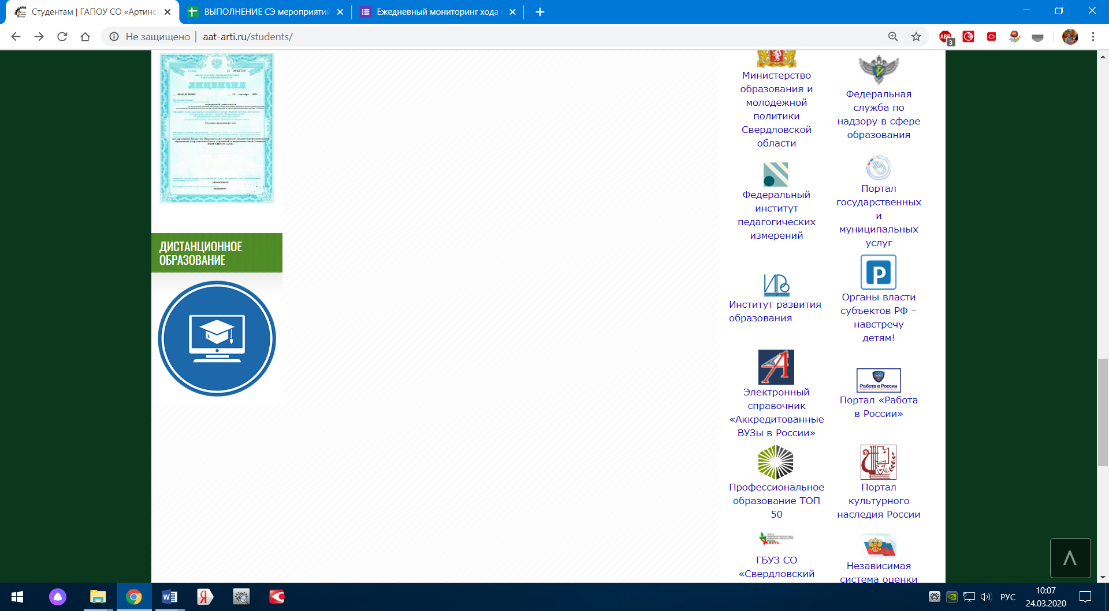 Задания:Прочитать одну сказку М.Е. Салтыкова-ЩедринаЗадание 22. Сказки Салтыкова-Щедрина (на оценку)Прочитать «Историю одного города» М.Е. Салтыкова-ЩедринаТест по творчеству Салтыкова-Щедрина. (на оценку)Тема 2.4. Иван Сергеевич Тургенев  - познакомиться с информационным ресурсомТест по биографии И.С. Тургенева. (на оценку)Уважаемые студенты! Внимательно читайте задания и отвечайте на поставленные вопросы. За выполнение заданий на вторник  17.11.2020 вы должны получить 3 оценки, если до конца недели не будут выполнены все задания, в журнал будут выставлены неудовлетворительные оценки. 